Załącznik 1 – rysunek spirali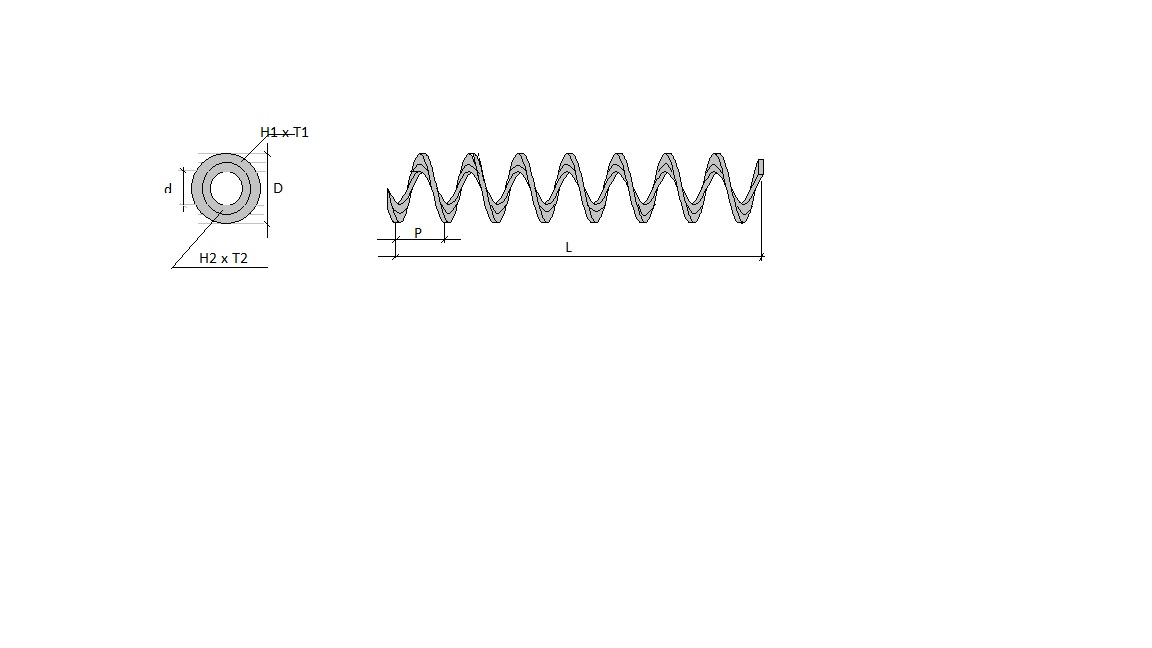 Załącznik 2 – zdjęcie spirali (jednowstęgowowa), wskazujące rodzaj pozycji 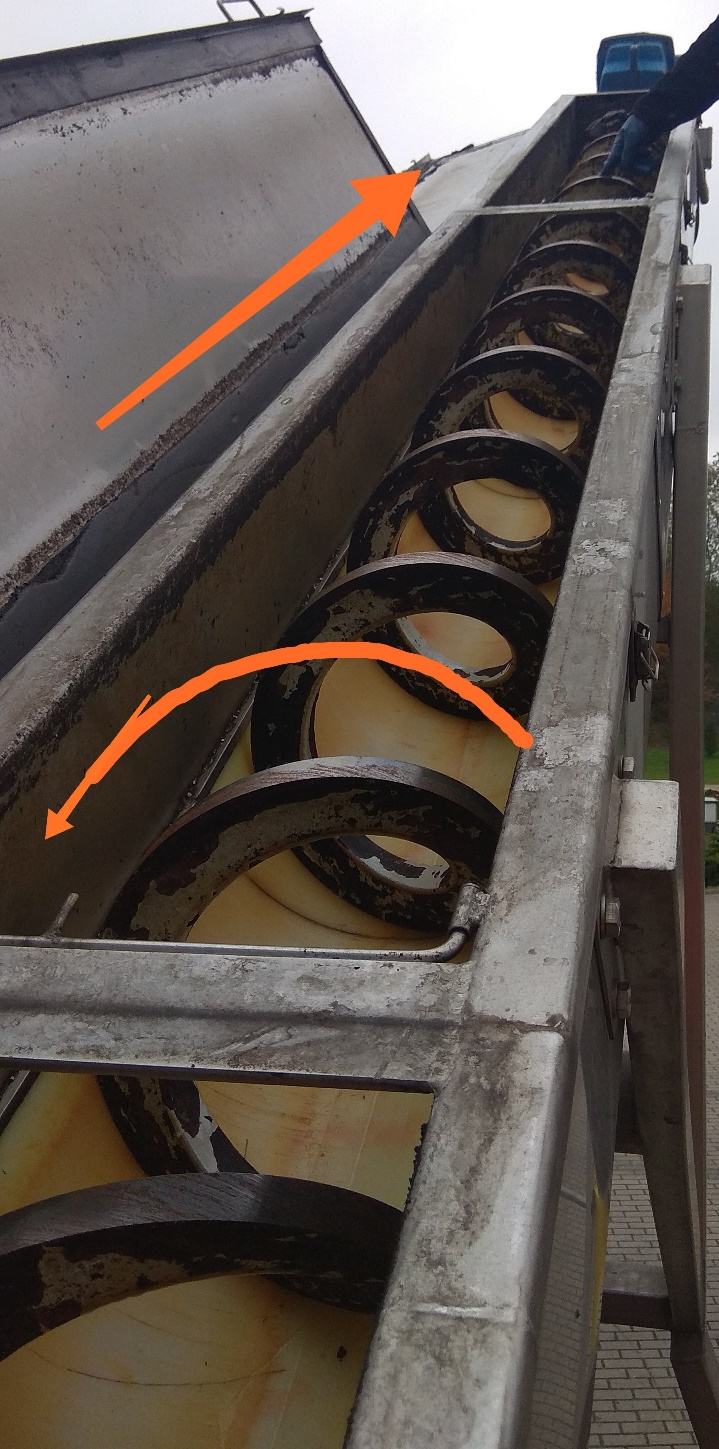 